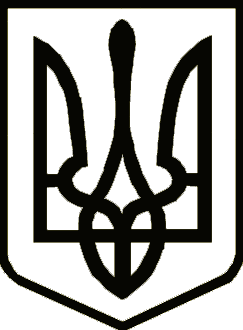 УкраїнаНОВГОРОД-СІВЕРСЬКА РАЙОННА РАДА ЧЕРНІГІВСЬКОЇ ОБЛАСТІРІШЕННЯ(п’ятнадцята сесія восьмого скликання)26 вересня  2023 року                                                                              №202 -VIII  м. Новгород-СіверськийПро внесення змін до рішення Новгород-Сіверської районної ради Чернігівської області від 18 грудня 2020 року № 11-VIII «Про обрання постійних комісій районної ради»Відповідно до пункту 2 частини першої статті 43, статті 47 Закону України «Про місцеве самоврядування в Україні», у зв’язку з достроковим припиненням повноважень депутатів районної ради, районна рада вирішила:1. Внести до рішення Новгород-Сіверської районної ради Чернігівської області від 18 грудня 2020 року № 11-VIII «Про обрання постійних комісій районної ради», такі зміни:1) вивести зі складу постійної комісії районної ради з питань соціального і економічного розвитку району, будівництва, ефективного використання природних ресурсів та регулювання земельних відносин члена комісії ПОБЕЛЯН Світлану Володимирівну, обрану депутатом від Чернігівської обласної партійної організації Всеукраїнського об’єднання «БАТЬКІВЩИНА»; 2) ввести до складу постійної комісії з питань соціального і економічного розвитку району, будівництва, ефективного використання природних ресурсів та регулювання земельних відносин члена комісії МАЛЬЦЕВА Віктора Федоровича, обраного депутатом від Чернігівської обласної партійної організації Всеукраїнського об’єднання «БАТЬКІВЩИНА»;3) вивести зі складу постійної комісії районної ради з питань регламенту, законності та правопорядку, гуманітарної сфери, соціального захисту населення, сім’ї та молоді членів комісії: ІВАЩЕНКО Людмилу Іванівну, обрану депутатом від Чернігівської обласної партійної організації Політичної партії «РІДНИЙ ДІМ»; ГОНЧАРОВА Віктора Григоровича, обраного депутатом від Чернігівської обласної партійної організації Всеукраїнського об’єднання «БАТЬКІВЩИНА»; ЧЕРНИША Станіслава Валентиновича, обраного депутатом від Чернігівської територіальної організації Політичної партії «ЄВРОПЕЙСЬКА СОЛІДАРНІСТЬ»;4) ввести до складу постійної комісії районної ради з питань регламенту, законності та правопорядку, гуманітарної сфери, соціального захисту населення, сім’ї та молоді членів комісії: СИМОНЕНКО Ніну Василівну, обрану депутатом від Чернігівської обласної партійної організації Політичної партії «РІДНИЙ ДІМ»; СВЕРДЛОВА Миколу Івановича, обраного депутатом від Чернігівської територіальної організації Політичної партії «ЄВРОПЕЙСЬКА СОЛІДАРНІСТЬ»;5) вивести зі складу постійної комісії районної ради з питань бюджету та управління об’єктами комунальної власності району членів комісії: МАЛКОВИЧА Василя Васильовича, обраного депутатом від Чернігівської обласної партійної організації Всеукраїнського об’єднання «БАТЬКІВЩИНА»; НЕСТЕРЕНКО Тетяну Миколаївну, обрану депутатом від Чернігівської обласної організації Політичної партії «СЛУГА НАРОДУ»; ФЕДЮК Тетяну Михайлівну, обрану депутатом від Чернігівської обласної партійної організації Політичної партії «РІДНИЙ ДІМ»;6) ввести до складу постійної комісії районної ради з питань бюджету та управління об’єктами комунальної власності району членів комісії: ЮРЧЕНКА Миколу Володимировича, обраного депутатом від Чернігівської обласної партійної організації Всеукраїнського об’єднання «БАТЬКІВЩИНА»; МЕНТІЙ Валентину Іванівну, обрану депутатом від Чернігівської обласної організації Політичної партії «СЛУГА НАРОДУ»; ПЕТРУШАНКА Олександра Олексійовича, обраного депутатом від Чернігівської обласної партійної організації Політичної партії «РІДНИЙ ДІМ».2. Контроль за виконанням рішення покласти на постійну комісію районної ради з питань регламенту, законності і правопорядку, гуманітарної сфери, соціального захисту населення, сім’ї та молоді.Голова 	Василь ЖУКПроєкт рішення вносить:Заступник голови районної ради                                 Володимир БОНДАРЕНКО